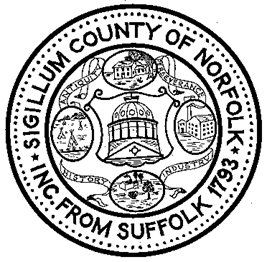 Norfolk County Registry of DeedsWilliam P. O’Donnell, RegisterMedway Office HoursThursday, February 27, 202010:00 AM – 12:00 NoonMedway Town HallSANFORD HALL155 Village StreetThe Register and members of his staff will be available to help answer questions or concerns about any Registry of Deeds matter.Information will be available concerning the Massachusetts Homestead Act and internet ready computers will be on hand to print a Registry recorded deed, confirm the status of amortgage discharge or check on any other filing.No appointment is needed.To learn more about these and other Registry of Deeds events and initiatives like us at Facebook.com/Norfolk Deeds or follow us on twitter.com/Norfolk DeedsCall the Registry for further information at 781-461-6104or visit the Registry’s website www.norfolkdeeds.org